AMAÇBu talimat; Bartın Üniversitesi yerleşkelerinde bulunan çift kovalı pres arabasının tekniğine ve iş güvenliği kurallarına uygun şekilde kullanılmasını tanımlamaktır.KAPSAMBu talimat; Bartın Üniversitesi yerleşkelerinde kullanılan/bulunan bütün çift kovalı pres arabasını kapsamaktadır.SORUMLULUKLARBu talimatın uygulanmasından tüm sürekli işçileri (temizlik personeli), kontrolünden bina sorumluları, dokümanın hazırlanması, revize edilmesi ve sürekliliğin sağlanmasından İdari ve Mali İşler Daire Başkanlığı, Bina Sorumluları ve Kalite Koordinatörlüğü sorumludur.TANIMLAR VE KISALTMALARBu talimatta tanımlanması gereken herhangi bir terim bulunmamakta olup kısaltma kullanılmamıştır. UYGULAMALARKullanılacak MalzemelerÇamaşır SuyuDeterjanSu5.2. Kullanım Şekli;Temiz su için mavi kova, kirli su için kırmızı kova kullanılmalıdır.Temizliği başlamadan önce paspasınızın temiz olduğundan emin olun eğer paspasınız temiz ise mavi kovadaki dezenfektanlı suya batırıp sıkma presi mavi kova tarafına çevrilerek sıkma işlemi yapılmalıdır.Temizlik yapılacak alana sağ üst köşeden başlayıp “ S ” harfi yapacak şekilde paspaslayıp en son sol alt köşeden bitirilerek kirli alan arkada temiz alan önde kalacak şekilde yerleri paspaslayınız.(Bkz. Şekil-1)          Kirlenen paspasınızı kırmızı kovada bulunan temiz suya batırıp sıkma presi kırmızı kova tarafına çevrilerek sıkma işlemi yapılmalıdır. (Bkz. Şekil-2)          Sonra mavi kovadaki dezenfektanlı su ile yıkayıp sıkınız. Gün bitiminde işi biten paspasları ertesi gün kullanıma hazır hale getirmek için çeşme altında yıkandıktan sonra uygun dozda hazırlanan yer yüzey dezenfektanı içinde en az yarım saat bekletin ve paspası dik konumda olacak şekilde kurumaya bırakın. (Bkz. Şekil-3)    Tuvaletlerde kullanılan Çift kovalı pres araba başka alanlarda kullanılmayacaktır.İLGİLİ DOKÜMANLARİç Kaynaklı Dokümanlarİç kaynaklı doküman bulunmamaktadır.Dış Kaynaklı DokümanlarDış kaynaklı doküman bulunmamaktadır.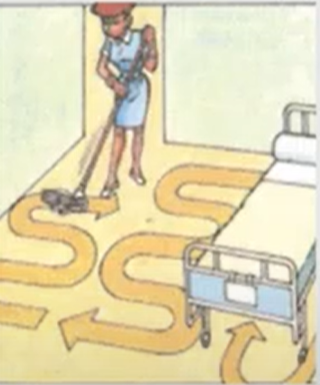 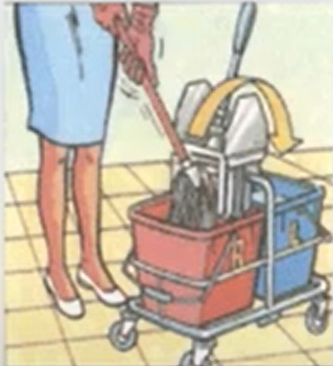 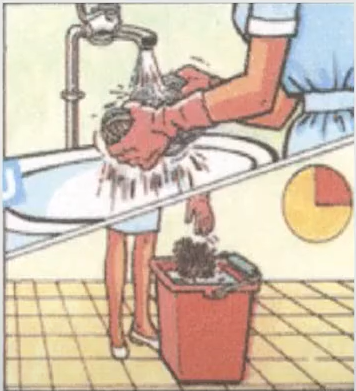 Şekil-1Şekil-2Şekil-3